               School of Law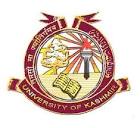    	  University of Kashmir                                                                                            (NAAC Accredited Grade “A”)Dated: 03.07.2018This is to inform all the students that the department shall be conducting trials for following moots on 17th July, 2018:The interested students are required to register as teams (three members) by sending an email to hyabbas@uok.edu.in by 9th July, 2018. The email should contain: A) Name of all the members, B) Phone number of all the members, C) Email address of all the members. The format of the trial will be parliamentary debate format, the details of which will be provided after the registration.  Professor Mohammad Hussain                                                                                                       (Head and Dean)Name of the MootTentative Date of the Competition6th KIIT National Moot Court Competition 201828th to 30th September, 2018Insolvency and Bankruptcy Moot Court Competition, 2018[NLU Delhi]15th to 17th November, 201818th Henry Dunant Moot Court Competition, 2018September 20181st Justice Y.K Sabarwal Constitutional Law Moot Court Competition, 2018[NLU Delhi]5-7 October, 20183rd Law College Dehradun National Moot Court 2018October, 2018